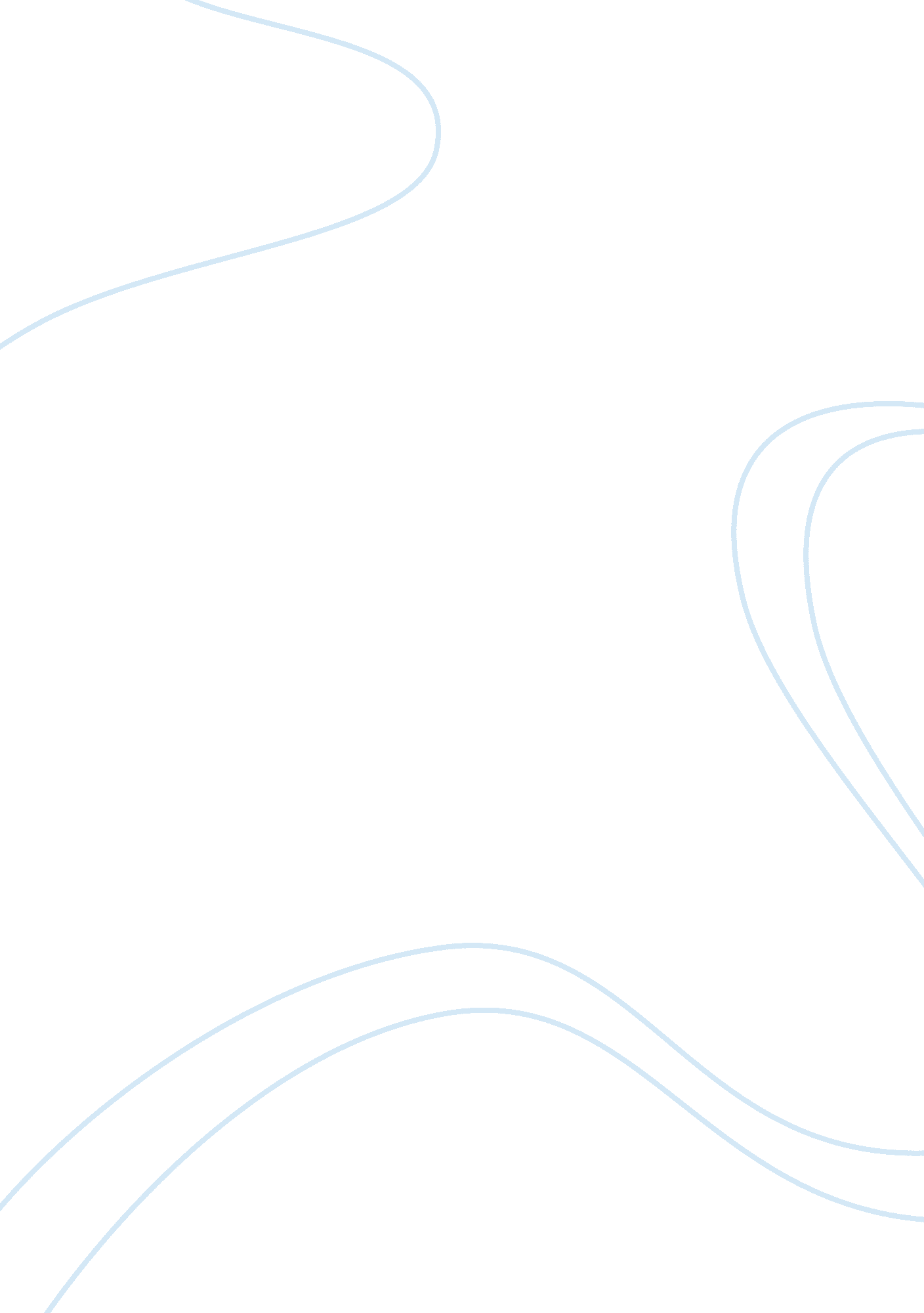 ResponseHistory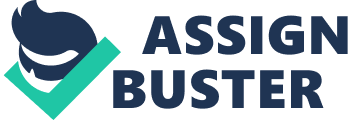 Topic: Response Social media has become a social tool for international and transnational communication. Itmobilizes people. It is increasingly becoming an instrument for sociological interaction of netizens who desired to see changes in our social relation, who worked for the democratization of global community, who wanted to share cultural diversity, and exchange updates about how economy affect nations. People around the globe also look-up on shared updates on ecological issues and other pertinent matters pertaining to climate change, too. It is rousing people to be more decisive and political. 
Through twitter, facebook and other social media, people can post statements and share updates or reports where others could react, reject or affirm. In twitter, subscriber can use hashtags to immediately associate their thoughts with the rest of the community discussing the same. Any life-changing or historical event from other country can easily gain sympathy and reaction from the other part of the world when this is shared on social network. Mark Pfeifle, former national-security adviser, was right in his observation that without twitter, the people of Iran would not feel empowered to stand for freedom and democracy (Gladwell,, 2010). K. Glassman, a former senior State Department official expressed, facebook provide leverage for US-based security management (Gladwell,, 2010). 
But this is not just about security matter. The social network is larger than that. It bridge nations and hasten family communications, especially those who are working offshore. It also provides easy access of views for tourism sites and thus, provides interactive options where people could choose sites to visit in other parts of the world. It also bridge you to networks of people who are constantly involved in the study of society and the universe, hence, nurture such personal connection to civil rights movement and about the changes happening in the solar system. Indeed, it is a great source of information and a tool for enhancing participation, interdisciplinary collaboration, and of business expansion. The world now is just within the peoples fingertips. Thoughts and decision-makings, political or otherwise, can be sense and felt in just a click. The online social network can end discrimination, too. 

Reference 
Gladwell, M. Small Change: Why the revolution will not be tweeted. Annals of Innovation, New Yorker, Conde Naste, California, 4 October 2010. Web. http://www. newyorker. com/reporting/2010/10/04/101004fa_fact_gladwell Accessed: 12. December 2012. 